Ist alles, was der Schiedsrichter nicht sieht, erlaubt?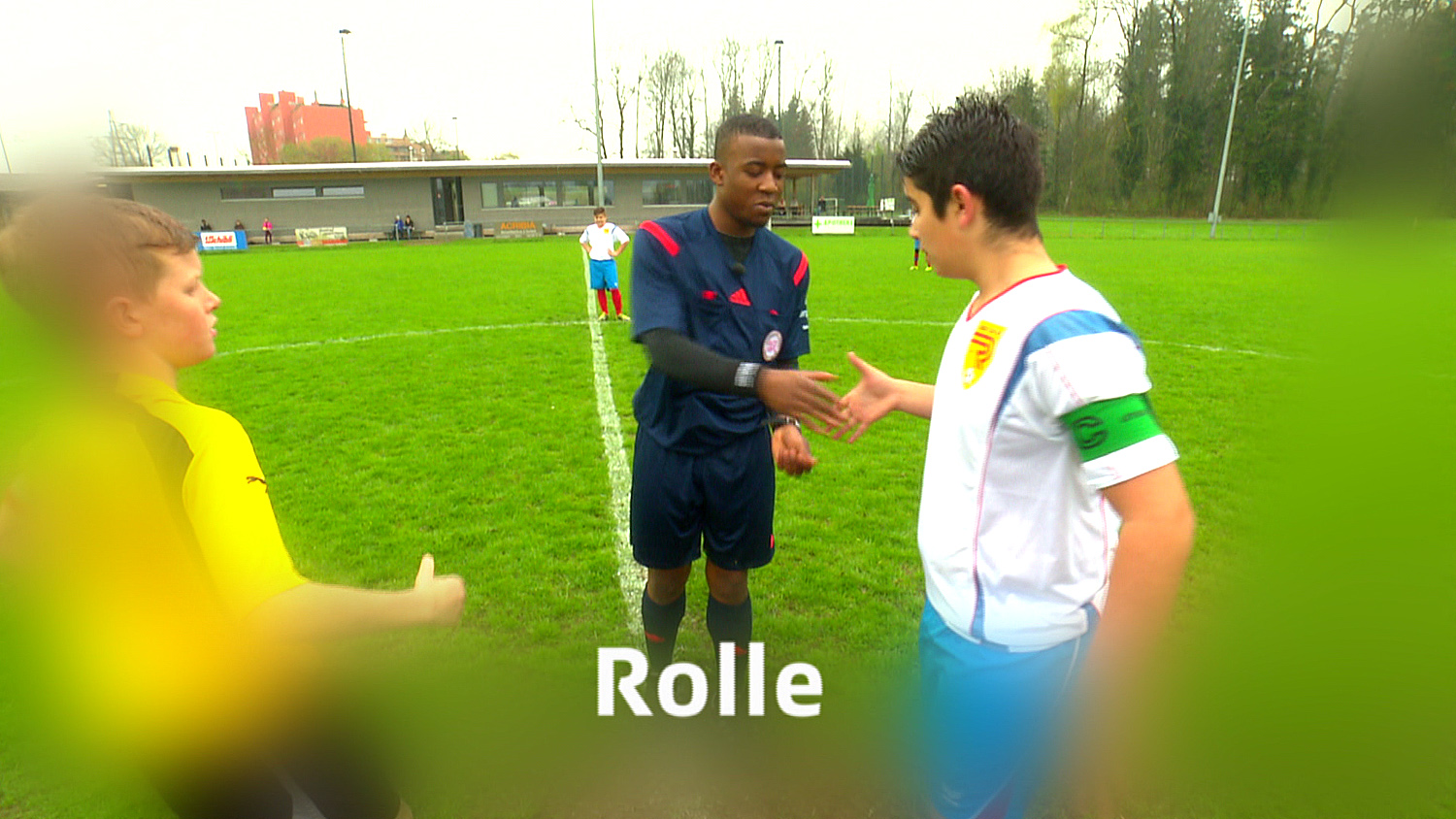 